Ako sme im to ukázaliKoncom roka 2008 sa v hale Slovnaftu uskutočnil tradičný hádzanársky turnaj „Starších gárd“ mužov a žien. Turnaj organizovalo združenie športov Apollo. To je zrejmý signál toho, že hlavný sponzor – Slovnaft Bratislava, znížil dotáciu na túto akciu. Tento krát sa turnaja už nezúčastnilo 8 ženských a 8 mužských družstiev, ale len po 5 družstiev v každej kategórii. Zmenil sa teda hrací systém tak, že každé družstvo hralo s každým. V „našej“ kategórii mužov to boli okrem družstva Vajnor družstvá Malaciek, Pezinka, Topoľčian a Dubnice. Teda, pomerne slušná konkurencia, keďže prítomní muži Topoľčian a Dubnice hrali v mladosti o súťaž vyššie ako ostatné družstvá.Turnaj zahájili naši zápasom s Pezinkom. Bol to typický úvodný zápas, keď sa hráči stretnú po dlhšej dobe v zostave, v akej prakticky dlho nehrali. Veď účastníci od 35 do 56 rokov sú vlastne aj 4 hádzanárske generácie. Keďže „našich“ bolo tento krát dosť, mohli sme si dovoliť „pustiť“ niektorých hráčov práve do družstva Pezinka, ktorému viacerí hráči prichádzali postupne počas turnaja. Nenaplnili sa však slová hráča Pavlíka z Malaciek, ktorý nás vystríhal : „Chlapi, spravili ste veľkú chybu, že ste najlepšieho prítomného hráča – Milana Krištofiča – pustili Pezinku.“ (Poznámka autora – hráči sa poznajú so spoločného účinkovania v družstve mužov Stupavy.) V tomto zápase padlo najmenej gólov zo všetkých zápasov – iba 10. S prehľadom sme vyhrali 6:4.V ďalšom zápase turnaja nastúpili proti sebe družstvá Topoľčian a Malaciek. Bolo zrejmé, že títo chlapi sa pravidelne stretávajú na tréningoch. Malacky celý zápas prehrávali, ale nakoniec sa tešili z víťazstva 16:15. Všetkým bolo jasné, že tieto družstvá sú hlavní kandidáti na víťazstvo v turnaji. Piaty účastník turnaja – Dubnica, vstúpil do turnaja víťazstvom nad Pezinkom 8:7. Potom sme sa opäť predstavili my, v zápase s Malackami. Zopakovali sme si atmosféru bývalých derby – zápasov. Nakoniec sme si body rozdelili po remíze 9:9. Ďalší zápas medzi Topoľčanmi a Pezinkom bol jednoznačný, čo potvrdzuje aj výsledok 15:5. A nasledoval náš ďalší zápas s Dubnicou. Tu sa opäť potvrdilo, že starí páni Dubnice majú z nás komplex. Naša hra im vôbec nesedí. Takže, v tomto zápase sme im to „naložili“ 16:6. Dobrý výkon z poľa podporil aj výkon brankára.Aj v poslednom zápase Pezinka na turnaji sa neudialo nič nového. S turnajom sa rozlúčili prehrou s Malackami 8:14. Ostalo im jednoznačne posledné miesto v turnaji.Nasledovali ešte 3 zápasy, v ktorých išlo o „medaily“. Dubnica po prehre s nami nechcela ostať v hanbe a v ďalšom zápase po dobrom výkone zdolala Malacky 12:11. Tým ich jednoznačne zbavila šance získať prvé miesto na turnaji.O prvom mieste sa preto rozhodovalo v ďalšom zápase, a to Topoľčany – Vajnory. Topoľčanci na iné ako víťazstvo ani nepomysleli. Ich tréner sa vyjadril: „víťaz je jasný, ide iba o to, o koľko gólov“. Naši „matematici“ však vypočítali, že na prvé miesto nám stačí i remíza. Zápas sa začal lepšie odvíjať pre našich súperov, ktorí získali až 4 gólový náskok. Potom im však na prekvapenie začali dochádzať sily, čo sme využili na vyrovnanie stavu na 10:10. Posledných 40 sekúnd zápasu sme mali loptu vo svojej moci. Už sme sa nehnali za víťazstvom, lebo remíza znamenala naše prvé celkové víťazstvo na tomto turnaji!Posledný zápas turnaja bol opäť dôležitý. Dubnica mohla byť v prípade víťazstva nad Topoľčanmi druhá. Po väčšinu zápasu aj vyhrávala. Topoľčanci si uvedomovali, že v prípade prehry by klesli až na 4. miesto. Vydali zo seba ešte zvyšky síl a otočili stav zápasu vo svoj prospech, na 12:10. Po hodinovej pauze nasledovalo tradičné posedenie pri diskotéke, pričom pred ňou bolo vyhlásenie poradia s odovzdávaním pohárov. V kategórii žien zvíťazilo Apollo (Inter), pred Šaľou, Vinohradmi, Hlohovcom a Nitrou. Pre nás bolo dôležité poradie v kategórii mužov, a to – Vajnory, Topoľčany, Malacky, Dubnica a Pezinok. Poradie prekvapilo aj organizátorov. Aby zjemnili smútok porazených, pri vyhlasovaní výsledkov ohlásili, že kategóriu mužov vyhralo družstvo Vajnory-Bratislava. Ale to nám už nevadilo. Treba pripomenúť, že sme boli družstvom, ktoré vyhralo turnaj s najlepším skoré i najmenším počtom obdržaných gólov. Záverom informácia o tom, kto reprezentoval Vajnory: Štelár Ivan, Ing. Panák Dušan, Ing. Fekete Václav, Krba Miroslav, Ing. Darnadi Juraj s kamarátom Šelom z Jablonice, hráči vajnorského „A-čka“ spĺňajúci vekové kritérium – Márnota Stanislav, „Ďorkovci“ Juraj a Miki, Paxner Peter, Krištofič Milan, a „kúpení“ bývalí hráči Rapidu - Jožko Hamala a Skyba Vlado. Týmto by som chcel všetkým hráčom poďakovať za výbornú reprezentáciu Vajnor, tak športovú, ako aj spoločenskú. Ing. Fekete VáclavVýsledná tabuľka turnaja:Článok bol uverejnený v tomto znení vo vajnorskom časopise „Vajnorské vidzení“.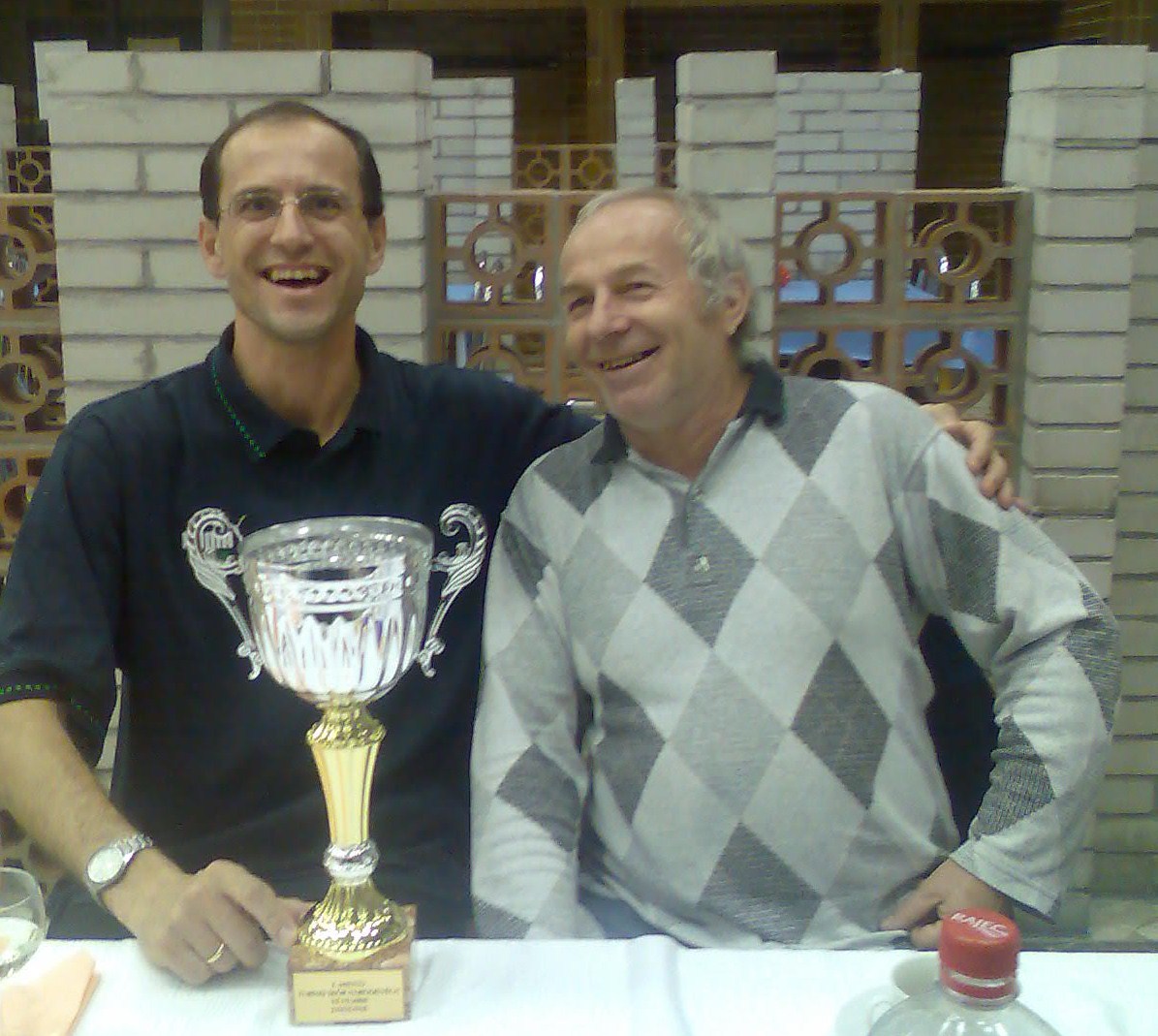 1.Vajnory22041:296 bodov2.Topoľčany21152:415 bodov3.Malacky21150:445 bodov4.Dubnica20236:464 body5.Pezinok00424:430 bodov